БІЛОЦЕРКІВСЬКА МІСЬКА РАДА	КИЇВСЬКОЇ ОБЛАСТІ	Р І Ш Е Н Н Явід 17 лютого 2022 року                                                             		№ 2642-27-VIIIПро затвердження на посадізаступника міського головиРозглянувши подання міського голови Дикого Г.А. щодо кандидатури, яка пропонується для затвердження на посаді заступника міського голови, відповідно до пункту 5 частини першої статті 26, пункту 6 частини четвертої статті 42 Закону України «Про місцеве самоврядування в Україні», статті 10 Закону України «Про службу в органах місцевого самоврядування», Закону України «Про запобігання корупції», статті 17 Регламенту Білоцерківської міської ради VIIІ скликання, міська рада вирішила:1. Затвердити на посаді заступника міського голови Поляруша Олександра Олексійовича з 09 лютого 2022 року.2. Контроль за виконанням цього рішення покласти на постійну комісію з питань дотримання прав людини, законності, оборонної роботи, запобігання корупції, з питань децентралізації, сприяння депутатській діяльності, етики та регламенту.Міський голова								Геннадій ДИКИЙ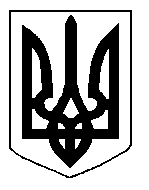 